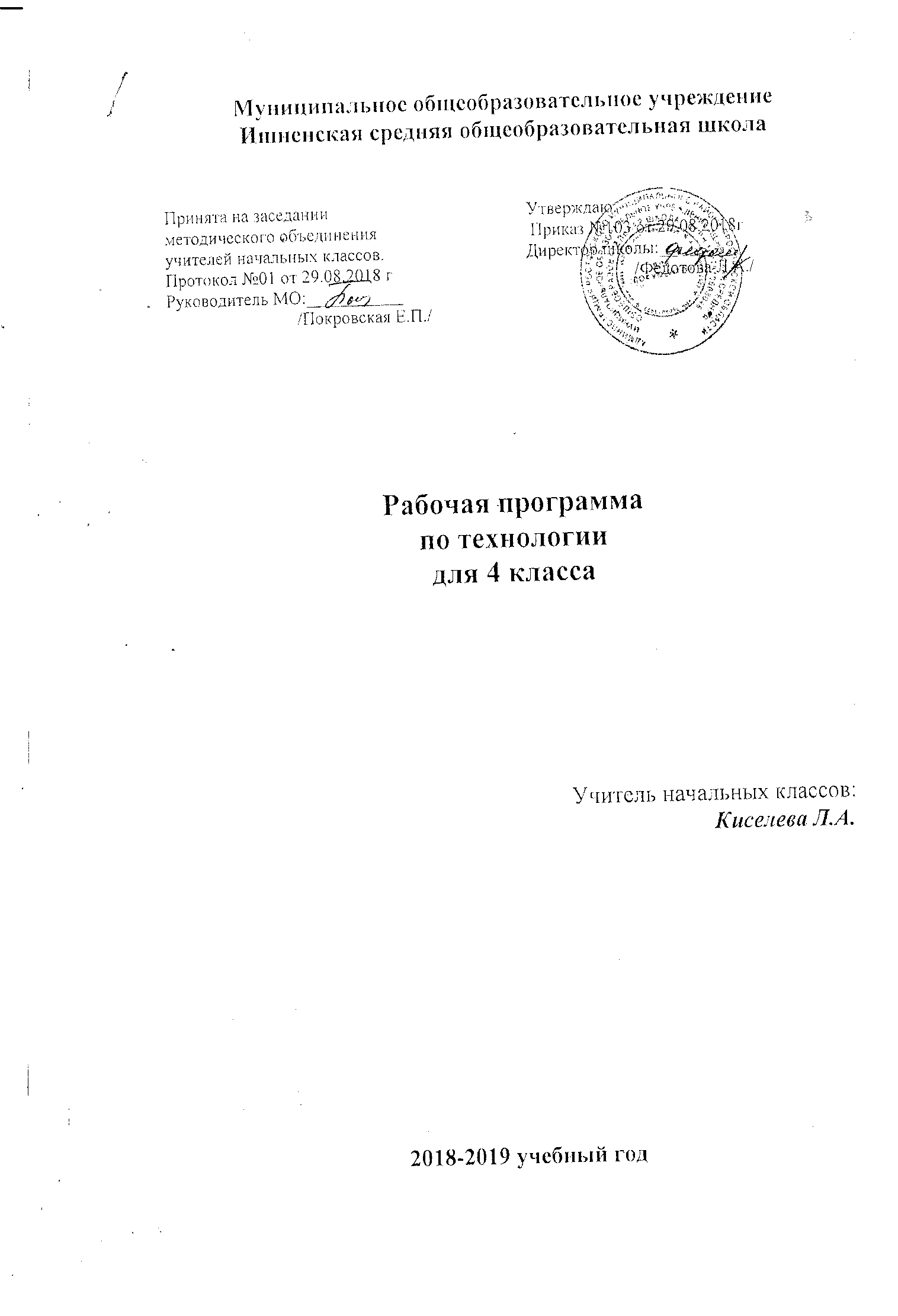 Пояснительная записка    Рабочая программа предмета « Технология»  для 4 класса составлена  на основе Федерального государственного образовательного стандарта начального общего образования, Концепции духовно-нравственного развития и воспитания личности гражданина  России, планируемых результатов начального общего образования, авторской  программы Н.И. Роговцевой, Н.В. Богдановой, И.П. Фрейтаг   др. (Рабочие программы «Школа  России», 1-4 - М.: Просвещение, 2011г.), Приказа Миннауки России от 31.12.15 г №1576 «О внесении изменений в ФГОС», с опорой на ООП  Ишненского ОУ, где прописаны цели с учетом учебного предмета,  общая характеристика, ценностные ориентиры, планируемые результаты освоения предмета, содержание учебного предмета и ориентирована на работу по учебно - методическому  комплекту « Школа России»: Роговцева Н.И., Богданова Н.В., Фрейтаг И.П. Уроки технологии.4 класс, Просвещение 2014.     Данный учебник включен в Федеральный перечень на 2018-2019 учебный год.        В соответствии с ООП Ишненского ОУ, на изучение учебного предмета "Технология" в 4 классе отводится 34часа в год, 1часа в неделю ( 34 учебные недели).       В связи с тем, что по программе в 4 классе 34 часа, но из-за праздничных дней в 2018-2019 учебном году выпадает 2 урока, то программа по мере необходимости будет скорректирована.Планируемые результаты изучения курса «Технология». 4 класс1. Общекультурные и общетрудовые компетенции. Основы культуры труда. Самообслуживание.Обучающиеся  будет иметь общее представление:о творчестве и творческих профессиях, о мировых достижениях в области техники и искусства (в рамках изученного), о наиболее значимых окружающих производствах;об основных правилах дизайна и их учёте при конструировании изделий (единство формы, функции и декора; стилевая гармония);о правилах безопасного пользования бытовыми приборами.Обучающиеся будет уметь:организовывать и выполнять свою художественнопрактическую деятельность в соответствии с собственным замыслом;использовать знания и умения, приобретённые в ходе изучения технологии, изобразительного искусства и других учебных предметов в собственной творческой деятельности;защищать природу и материальное окружение и бережно относиться к ним;безопасно пользоваться бытовыми приборами (розетками, электрочайниками, компьютером);выполнять простой ремонт одежды (пришивать пуговицы, зашивать разрывы по шву).2. Технология ручной обработки материалов. Основы художественно-практической деятельности.Обучающиеся будет знать:названия и свойства наиболее распространённых искусственных и синтетических материалов (бумага, металлы, ткани);последовательность чтения и выполнения разметки развёрток с помощью чертёжных инструментов;линии чертежа (осевая и центровая);правила безопасной работы канцелярским ножом;косую строчку, её варианты, назначение;несколько названий видов информационных технологий и соответствующих способов передачи информации (из реального окружения учащихся). Обучающиеся будет иметь представление о:дизайне, его месте и роли в современной проектной деятельности;основных условиях дизайна — единстве пользы, удобства и красоты;композиции декоративноприкладного характера на плоскости и в объёме;традициях канонов декоративноприкладного искусства в изделиях;стилизации природных форм в технике, архитектуре и др.;художественных техниках (в рамках изученного).Обучающиеся будет уметь самостоятельно:читать простейший чертёж (эскиз) плоских и объёмных изделий (развёрток);выполнять разметку развёрток с помощью чертёжных инструментов;подбирать и обосновывать наиболее рациональные технологические приёмы изготовления изделий;выполнять рицовку;оформлять изделия и соединять детали петельной строчкой и её вариантами;находить и использовать дополнительную информацию из различных источников (в том числе из Интернета).3. Конструирование и моделирование.Обучающиеся будет знать:простейшие способы достижения прочности конструкций.Обучающиеся будет уметь:конструировать и моделировать изделия из разных материалов по заданным декоративнохудожественным условиям;изменять конструкцию изделия по заданным условиям;выбирать способ соединения и соединительного материала в зависимости от требований конструкции.4. Практика работы на компьютере.Обучающиеся будет иметь представление о:использовании компьютеров в различных сферах жизни и деятельности человека.Обучающиеся будет знать:названия и основное назначение частей компьютера (с которыми работали на уроках).Обучающиеся научится с помощью учителя:создавать небольшие тексты и печатные публикации с использованием изображений на экране компьютера;оформлять текст (выбор шрифта, размера, цвета шрифта, выравнивание абзаца);работать с доступной информацией;работать в программах Word, Power Point.                                                 Содержание учебного курсаРаздел «Как работать с учебником» (1 час)Вводное занятие. Техника безопасности на уроках технологииОбщекультурные и общетрудовые компетенции (знания, умения и способы деятельности). Основы культуры труда, самообслуживанияТрудовая деятельность и её значение в жизни человека. Рукотворный мир как результат труда человека; разнообразие предметов рукотворного мира (архитектура, техника, предметы быта и декоративно-прикладного искусства и т. д. разных народов России). Особенности тематики, материалов, внешнего вида изделий декоративного искусства разных народов, отражающие природные, географические и социальные условия конкретного народа.Элементарные общие правила создания предметов рукотворного мира (удобство, эстетическая выразительность, прочность, гармония предметов и окружающей среды). Бережное отношение к природе как источнику сырьевых ресурсов. Мастера и их профессии; традиции и творчество мастера в создании предметной среды (общее представление).Анализ задания, организация рабочего места в зависимости от вида работы, планирование трудового процесса. Рациональное размещение на рабочем месте материалов и инструментов, распределение рабочего времени. Отбор и анализ информации (из учебника и других дидактических материалов), её использование в организации работы. Контроль и корректировка хода работы. Работа в малых группах, осуществление сотрудничества, выполнение социальных ролей (руководитель и подчинённый).Раздел «Человек и земля» (21 час)Элементы графической грамоты. Архитектура.Общее понятие о материалах, их происхождении. Исследование элементарных физических, механических и технологических свойств материалов, используемых при выполнении практических работ. Многообразие материалов и их практическое применение в жизни.Подготовка материалов к работе. Экономное расходование материалов. Выбор и замена материалов в соответствии с их декоративно-художественными и конструктивными свойствами, использование соответствующих способов обработки материалов в зависимости от назначения изделия.Инструменты и приспособления для обработки материалов (знание названий используемых инструментов), соблюдение правил их рационального и безопасного использования.Чтение условных графических изображений. Разметка деталей с опорой на простейший чертёж, эскиз. Изготовление изделий по рисунку, простейшему чертежу или эскизу, схеме.Раздел «Человек и вода» 3чМосты. Водный транспорт. Фонтаны. Моделирование водного транспорта.Раздел «Человек и воздух» 3чОбщее представление о конструировании изделий (технических, бытовых, учебных и пр.). Изделие, деталь изделия (общее представление). Понятие о конструкции изделия; различные виды конструкций и способы их сборки. Виды и способы соединения деталей. Основные требования к изделию (соответствие материала, конструкции и внешнего оформления назначению изделия). Конструирование и моделирование изделий из различных материалов по образцу, рисунку, простейшему чертежу или эскизу.Раздел «Человек и информация» 6чИнформация, её отбор, анализ и систематизация. Способы получения, хранения, переработки информации.Назначение основных устройств компьютера для ввода, вывода, обработки информации. Включение и выключение компьютера и подключаемых к нему устройств. Клавиатура, общее представление о правилах клавиатурного письма, пользование мышью, использование простейших средств текстового редактора. Простейшие приёмы поиска информации: по ключевым словам, каталогам. Соблюдение безопасных приёмов труда при работе на компьютере; бережное отношение к техническим устройствам. Работа с ЦОР (цифровыми образовательными ресурсами), готовыми материалами на электронных носителях (СО).Работа с простыми информационными объектами (текст, таблица, схема, рисунок): преобразование, создание, сохранение, удаление. Создание небольшого текста по интересной детям тематике. Вывод текста на принтер. Использование рисунков из ресурса компьютера, программ Word.                                                   Тематическое планирование  Материально – техническое обеспечение курса:Книгопечатная  продукция Роговцева Н.И.,  Технология. Сборник рабочих программ «Школа России»1-4  Москва «Просвещение» .Учебники1.Технология. Учебник  4 класс Н.И. Роговцева, Н.В. Богданова, Н.В. Добромыслова  Москва «Просвещение» 2014г.2. Рабочая тетрадь по  технологии  4 класс. Н.И. Роговцева , Н.В.Богданова   Москва    «Просвещение» 2016г.3. Электронное приложение к учебнику «Технология»Методические пособия        Поурочные разработки по технологии  к УМК  Н.И. Роговцевой и др. «Школа  России» Москва «ВАКО» 2014 г.     Печатные пособия     тематические таблицыТехнические средства обученияКлассная доскакомпьютерпринтерксероксмультимедийный проекторУчебно - практическое и учебно - лабораторное оборудование-набор инструментов для работы с различными материалами,-набор  конструкторов,-набор демонстрационных материалов,-наборы цветной бумаги, картона,-заготовки природного материала.Общекультурные и обще трудовые компетенции. Основы культуры трудаТехнология ручной обработки материалов. Элементы графической грамотыКонструирование и моделированиеПрактика работы на компьютере№ п\пНазвание разделаКоличество часов1.Как работать с учебником.1ч2Человек и земля21ч3Человек и вода3ч4Человек и воздух3ч5Человек и информация6ч№Тема урокаДатаДата№Тема урокаПланФактРаздел «Здравствуй, дорогой друг!» (1 час)Раздел «Здравствуй, дорогой друг!» (1 час)Раздел «Здравствуй, дорогой друг!» (1 час)Раздел «Здравствуй, дорогой друг!» (1 час)1Здравствуй, дорогой друг. Ориентирование по разделам учебника. Систематизация знаний о материалах и инструментах. Знакомство с технологическими картами. ИТБ7.09Раздел «Человек и земля» (21 час)Раздел «Человек и земля» (21 час)Раздел «Человек и земля» (21 час)Раздел «Человек и земля» (21 час)2Человек и земля. Вагоностроительный завод. Знакомство с историей развития железных дорог в России. Конструирование из бумаги и картона.  Изделие: «Ходовая часть вагона (тележка)». ИТБ14.093Человек и земля. Вагоностроительный завод. Знакомство с производственным циклом изготовления вагона. Конструирование из бумаги и картона. Изделие: «Кузов вагона (пассажирский вагон)». 21.094Человек и земля. Полезные ископаемые. Знакомство с полезными ископаемыми, способами их добычи и расположением месторождений. Конструирование из металлического конструктора. Изделие:  «Буровая вышка». ИТБ28.095Человек и земля. Полезные ископаемые. Знакомство с полезными ископаемыми, используемыми для изготовления предметов искусства.  Работа с пластилином (технология лепки слоями). Изделие: «Малахитовая шкатулка». ИТБ5.106Человек и земля. Автомобильный завод. Знакомство с производственным циклом создания автомобиля «Камаз» Конструирование из металлического конструктора. Изделие: «Камаз». ИТБ12.107Человек и земля. Автомобильный завод. Конструирование из пластмассового конструктора. Изделие: «Кузов грузовика». ИТБ19.108Человек и земля. Монетный двор.  Знакомство с основами чеканки медалей, особенностями формы медали. Работа с металлизированной бумагой - фольгой  (прием-тиснение по фольге). Изделие: «Стороны медали». ИТБ26.109Человек и земля. Монетный двор. Работа с разными материалами. Сборка медали. Изделие: «Медаль». 9.1110Человек и земля. Фаянсовый завод. Знакомство с особенностями изготовления фаянсовой посуды. Работа с пластилином. Изделие: «Основа для вазы». ИТБ16.1111Человек и земля. Фаянсовый завод. Знакомство с особенностями профессиональной деятельности людей, работающих на фабрике по производству фаянса. Работа с разными материалами.  Тест: «Как создается фаянс». Изделие «Ваза». Роспись. ИТБ23.1112Человек и земля. Швейная фабрика. Знакомство с технологией производственного процесса на швейной фабрике. Определение размера одежды. Работа с текстильными материалами. Изделие: «Прихватка». ИТБ30.1113Человек и земля. Швейная фабрика. Освоение технологии создания мягкой игрушки. Создавать лекало и делать разметку деталей. Работа с текстильными материалами. Изделие: «Новогодняя игрушка, «Птичка».ИТБ7.1214Человек и земля. Обувное производство. Знакомство с историей создания обуви. Виды материалов для производства обуви. Виды обуви и назначение. Определение размера обуви.14.1215Человек и земля. Обувное производство. Знакомство с технологическим процессом производства обуви. Моделирование из бумаги. Изделие: «Модель детской летней обуви». ИТБ21.1216Человек и земля. Деревообрабатывающее производство. Знакомство с древесиной. Виды пиломатериалов и способы их производства. Свойства древесины. Работа с  древесиной. Изделие: «Технический рисунок лесенки - опоры для растений».ИТБ с ножом.28.1217Человек и земля. Деревообрабатывающее производство ».  Работа с  древесиной. Значение древесины для производства и жизни людей. Изделие: «Технический рисунок лесенки - опоры для растений».18.0118Человек и земля. Кондитерская фабрика. Знакомство с историей и производством кондитерских изделий, с профессиями людей, работающих на кондитерских фабриках. Приготовление пирожного. Изделие: «Пирожное «Картошка» ИТБ25.0119Человек и земля. Кондитерская фабрика. Приготовление печенья.  Практ. раб.: Тест «Кондитерские изделия».  Изделие: «Шоколадное печенье».1.0220Человек и земля. Бытовая техника. Знакомство с понятием «бытовая техника»,значением для людей. Сборка простой электрической цепи.Работа с разными материалами. Изделие: «Настольная лампа». ИТБ8.0221Человек и земля. Бытовая техника.  Работа с бумагой. Сборка настольной лампы. Практ. раб.: Тест «Правила эксплуатации электронагревательных приборов». Изделие: «Абажур»ИТБ15.0222Человек и земля. Тепличное хозяйство. Знакомство с видами и конструкциями теплиц, значением их для людей. Выращивание рассады. Изделие: «Цветы для школьной клумбы». ИТБ22.02Человек и вода (3часа)Человек и вода (3часа)Человек и вода (3часа)Человек и вода (3часа)23Человек и вода Водоканал. Знакомство с системой водоснабжения города.Значение воды и ее экономное расходование.Способы фильтрации. Работа с бумагой. Изделие: «Фильтр для очистки воды». ИТБ1.0324Человек и вода Порт. Знакомство с работой порта и профессиями людей, работающих в порту. Работа с бечевкой. Практ. раб.: «Технический рисунок канатной лестницы». Изделие: «Канатная лестница». ИТБ15.0325 Человек и вода Узелковое плетение.  Работа  с нитями. Плетение в технике « макраме». Изделие: «Браслет».  ИТБ22.03Человек и воздух (3 часа)Человек и воздух (3 часа)Человек и воздух (3 часа)Человек и воздух (3 часа)26Человек и воздух. Самолетостроение. Сведения о самолетостроении, о функциях самолетов и космических ракет. Конструирование из металлического конструктора. Изделие: «Самолет». ИТБ5.0427Человек и воздух. Ракетостроение. Конструирование из бумаги и картона. Изделие: «Ракета-носитель». ИТБ12.0428Человек и воздух. Летательный аппарат. Знакомство с историей возникновения воздушного змея. Работа с разными материалами. Изделие: «Воздушный змей». ИТБ19.04                                    Человек и информация (6 часов)                                    Человек и информация (6 часов)                                    Человек и информация (6 часов)                                    Человек и информация (6 часов)29Человек и информация. Создание титульного листа. Значение информации в жизни человека. Виды и способы передачи информации. Знакомство с работой издательства, технологией создания книги. Работа на компьютере. Изделие: «Титульный лист». ИТБ26.0430 Человек и информация. Работа с таблицами в программе Mikrosoft Word. . Работа на компьютере. Изделие: «Работа с таблицами». 17.0531Человек и информация. Создание содержания книги. Работа на компьютере. ИКТ в издательском деле. Практ. раб. «Содержание». 24.0532Человек и информация. Переплетные работы. Знакомство с переплетными работами. Способы соединения листов.Работа с разными материалами (изготовление переплета). Изделие: «Книга «Дневник путешественника». ИТБ с шилом и иглой.31.0533Человек и информация. Переплетные работы. Работа с разными материалами (оформление обложки). Изделие: «Книга «Дневник путешественника». 34Человек и информация. Итоговый урок.  Презентация  работ.Ученик научитсяУченик получит возможность научитьсяНазывать наиболее распространённые в своём регионе традиционные народные промыслы и ремёсла, современные профессии (в том числе профессиях своих родителей) и описывать их особенности;- понимать общие правила создания предметов рукотворного мира: соответствие изделия обстановке, удобство (функциональность), прочность, эстетическую выразительность - и руководствоваться ими в своей продуктивной деятельности;- анализировать предлагаемую информацию, планировать предстоящую практическую работу, осуществлять корректировку хода практической работы, самоконтроль выполняемых практических действий;- организовывать свое рабочее место в зависимости - от вида работы, выполнять доступные действия по самообслуживанию и доступные виды домашнего труда.Уважительно относиться к труду людей;- понимать культурноисторическую ценность традиций, отраженных в предметном мире, и уважать их;- понимать особенности проектной деятельности, осуществлять под руководством учителя элементарную проектную деятельность в малых группах: разрабатывать замысел, искать пути его реализации, воплощать его в продукте;- демонстрировать готовый продукт (изделия, комплексные работы, социальные услуги)Ученик научитсяУченик получит возможность научитьсяНа основе полученных представлений о многообразии материалов, их видах, свойствах, происхождении, практическом применении в жизни осознанно подбирать доступные в обработке материалы для изделий по декоративнохудожественным и конструктивным свойствам в соответствии с поставленной задачей;- отбирать и выполнять в зависимости от свойств освоенных материалов оптимальные и доступные технологические приёмы их ручной обработки при разметке деталей, их выделении из заготовки, формообразовании, сборке и отделке изделия; экономно расходовать используемые материалы;- применять приёмы безопасной работы ручными инструментами: чертежными (линейка, угольник, циркуль), режущими (ножницы) и колющими (игла, шило);- выполнять символические действия моделирования и преобразования модели и работать с простейшей технической документацией: распознавать чертежи и эскизы, читать их и выполнять разметку с опорой на них;- изготавливать плоскостные и объемные изделия по простейшим чертежам, эскизам, схемам, рисункам.Отбирать и выстраивать оптимальную технологическую последовательность реализации собственного или предложенного учителем замысла;- прогнозировать конечный практический результат и самостоятельно комбинировать художественные технологии в соответствии с конструктивной или декоративно-художественной задачейУченик научитсяУченик получит возможность научитьсяАнализировать устройство изделия: выделять детали, их форму, определять взаимное расположение, виды соединения деталей;- решать простейшие задачи конструктивного характера по изменению вида и способа соединения деталей: на достраивание, придание новых свойств конструкции, а также другие доступные и сходные по сложности;- изготавливать несложные конструкции изделий по рисунку, простейшему чертежу или эскизу, образцу и доступным заданным условиям.Соотносить объёмные конструкции, основанные на правильных геометрических формах, с изображениями их развёрток;- создавать мысленный образ конструкции с целью решения определенной конструкторской задачи или передачи определенной художественноэстетической информации, воплощать этот образ в материале.Ученик научитсяУченик получит возможность научитьсяСоблюдать безопасные приёмы труда, пользоваться персональным компьютером для воспроизведения и поиска необходимой информации в ресурсе компьютера, для решения доступных конструкторско-технологических задач;- использовать простейшие приёмы работы с готовыми электронными ресурсами: активировать, читать информацию, выполнять задания;- создавать небольшие тексты, использовать рисунки из ресурса компьютера и Power Point.Пользоваться доступными приёмами работы с готовой текстовой, визуальной, звуковой информацией в сети Интернет, а также познакомиться с доступными способами её получения, хранения, переработки.